第七届全国人本心理咨询与治疗学术大会通知（第二轮）尊敬的参会人员:自1998-2002年著名人本心理治疗大师、香港中文大学的林孟平教授在北京师范大学相继开设人本心理咨询的硕士班和博士班以来，中国大陆的人本心理咨询与治疗的系统研究与实践，已经迈过了20个年头。中国心理学会临床与咨询心理学专业委员会人本治疗学组也先后在武汉、青岛、桂林、成都、珠海和北京举办过六届全国人本心理咨询与治疗大会，极大地推进了全国人本心理咨询与治疗的发展。以人为中心心理咨询与治疗理论是20世纪最具影响力的心理咨询与治疗理论，其创始人罗杰斯被公认是对当代心理治疗实践产生巨大影响的第一人。罗杰斯提出的真诚、无条件积极关注和共情等咨询师的态度及以此为基础所构建的良好咨询关系，构成了心理治疗起效的“共同因素”中最为核心的部分，已成为心理治疗领域中的共同财富。2022年1月8日是罗杰斯诞辰120周年，2月15日是罗杰斯开启其6个月中国之行的100周年的纪念日。一百年前，罗杰斯在其学术思想形成的关键时期，在中国深入考察和游历半年之久，其理论深受中国道家思想等的影响。罗杰斯的理论与中国文化相契合，有利于国人树立“文化自信”。在我国心理健康事业快速发展的关键阶段，第七届全国人本心理咨询与治疗学术大会将于2021年8月19日至8月21日在中国大陆陆域版图的几何中心甘肃兰州·西北师范大学隆重召开。本次会议拟从“以人为中心治疗理论与中国文化的契合度探讨”的视角探索人本心理咨询与治疗在中国文化体系下的新发展。会议具体信息如下：一、会议主题以人为中心治疗理论与中国文化的契合度探讨——文化的碰撞与融合二、会议对象    全国心理学及其他相关专业的师生以及对人本心理咨询与治疗感兴趣的心理学爱好者三、组织机构1.主办单位：中国心理学会临床与咨询心理学专业委员会2.承办单位：甘肃省心理学会、西北师范大学心理学院3.协办单位：中国心理学会临床心理学注册工作委员会甘肃督导点兰州大学心理健康教育与咨询中心西北民族大学学生心理健康教育与咨询中心甘肃农业大学大学生心理健康教育中心兰州交通大学大学生心理健康教育服务中心兰州城市学院教育学院河西学院教师教育学院4.大会荣誉主席：林孟平（华人世界著名人本心理治疗大师，香港中文大学荣休教授，中国专业心理咨询与治疗的拓荒者）5.大会主席：伍新春（中国心理学会临床与咨询心理学专业委员会人本治疗学组组长）6.学术委员会主席：江光荣（中国心理学会临床与咨询心理学专业委员会主任）、贾晓明（中国心理学会临床心理学注册工作委员会主任）委员（以姓氏拼音排序）：安媛媛、毕淑敏、陈建香、陈秋燕、陈师韬、杜睿、段文婷、樊富珉、郭丽、郭晓丽、何昭红、侯志瑾、胡姝婧、黄丽珊、黄淑真、霍莉钦、贾晓明、姜雁、金参花、孔勤、李洪涛、蔺桂瑞、芦咏莉、陆晓娅、孟莉、乔志宏、任志洪、桑志芹、宋秀芝、陶勑恒、童长江、王立冬、王铭、王伟、武家申、吴青芝、伍新春、夏勉、夏锡梅、谢钢、徐钧、许燕、杨映萍、张豹、张春燕、张迪、张海滨、张洪英、张景芳、张军、张澜、张平、张西超、郑洪利、郑宁、周绍辉、朱旭7.组织委员会主席：周爱保（甘肃省心理学会理事长）、王光荣（甘肃心理学会副理事长、秘书长）、赵鑫（西北师范大学心理学院院长）委员（以姓氏拼音排序）：程光远、陈莉、陈秋燕、丁小斌、冯丽娟、高淑燕、何宝平、姜艳斐、康廷虎、李雄鹰、刘锦涛、刘燕、雒焕国、马小凤、孟莉、祁畅、王立冬、王荣山、吴博、夏瑞雪、杨玲、张继元、张军、周哲、朱旭、朱雅雯四、会议时间和报到地点1.时间：2021年8月19日至8月21日2.地点：待定五、日程安排1.大会主要议程安排8月20日上午：开幕式、大会主题报告8月20日下午：分论坛报告8月21日上午：会中工作坊8月21日下午：大会主题报告、闭幕式（大会详细日程安排见附件1，大会主题报告专家信息，见附件2；会中工作坊专家信息，见附件3）2.大会配套工作坊大会举行的前一天，还将邀请现代人本心理咨询与治疗的知名代表人物举办相关的工作坊（会前工作坊的专家、主题、费用等信息，见附件4）4.分论坛报告邀请除大会主题报告、会中工作坊、会前工作坊等已经确定专家外，继续欢迎大家积极提交有关人本咨询与治疗的实证研究、实践应用、理论拓展、个人成长、咨询实务等的分论坛报告。欢迎有意向者请填写申请表格（见附件5）于8月10日之前发送至邮箱gsxinlixuehui@163.com，提交申请信息，大会审核后将确认邀请。六、会议注册费用1.会议注册费用见下表，学生报到时请出示学生证原件。2.本次大会注册费不包含食宿和交通费用。食宿自理，交通信息详见附录6（机场或火车站到西北师范大学乘车路线及周边住宿）。温馨提示：8月是兰州的旅游旺季，请提早按需求自行预订住宿。七、报名方式所有参会代表，可通过以下两种方式报名。    方式一：网址报名。https://www.wjx.cn/vm/YFwHaeB.aspx （亦可复制至地址栏）。方式二：扫描二维码报名。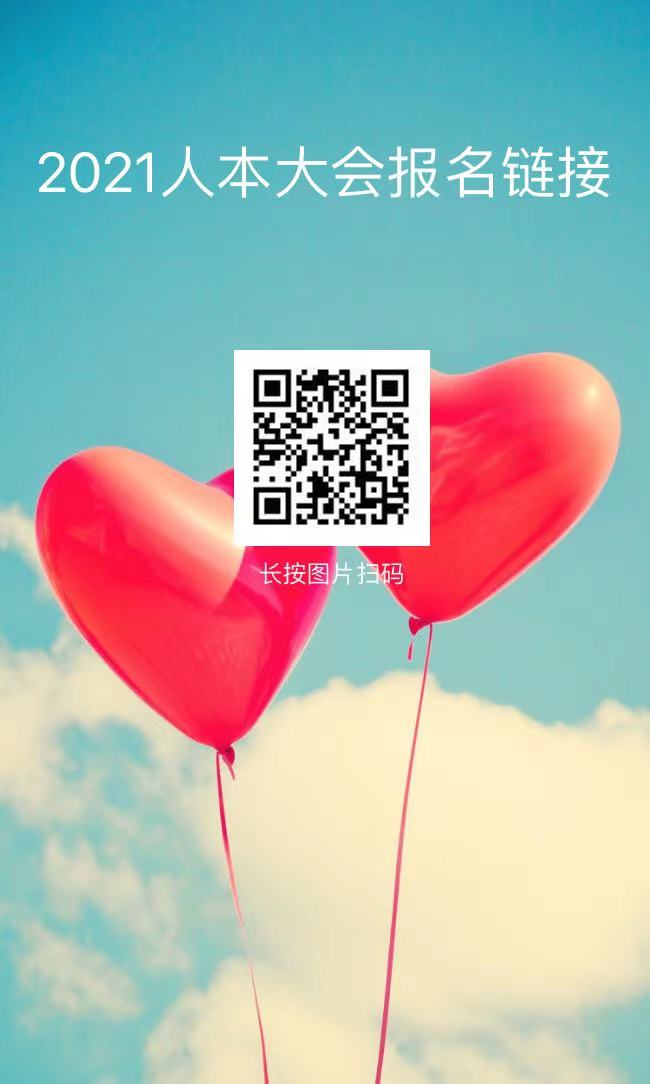 八、缴费确认1．银行对公转账开 户 行：中国农业银行兰州水挂庄支行账 户 名：甘肃省心理学会账    号：27-022001040001242银行名称：中国农业银行（备注：报名参会请在附言中注明“人本大会+单位+个人姓名”；报名会前工作坊请在附言中注明“人本工作坊+主讲人姓名+单位+个人姓名”）【重要】如您汇款成功，请您妥善保管汇款截图或其他相关凭证，可将凭证截图或扫描件发送至邮箱（gsxinlixuehui@163.com），报名参会请将文件名、邮件名等标注为“人本大会+单位+个人姓名”，报名会前工作坊请将文件名、邮件名等标注为“人本工作坊+主讲人姓名+单位+个人姓名”，组委会将据此核对您的汇款信息。2.会议发票开具本次会议由承办单位甘肃省心理学会收费并开具发票。请将汇款凭证、单位名称、纳税人识别号一并发送至邮箱。增值税普通发票如需备注内容，请单独列明。发票会议结束后统一开具。九、咨询和联系人如您有任何疑问，可致电或邮件咨询。联系方式：赵老师18298340319，王老师18054167808，刘老师13919079010邮箱：gsxinlixuehui@163.com 中国心理学会临床与咨询心理学专业委员会甘肃省心理学会西北师范大学心理学院2021年7月20日附件1：详细日程安排（拟定）附件2：大会特邀嘉宾和主题演讲专家（按报告顺序）1. 贾晓明，北京理工大学博士生导师，中国心理学会临床心理学注册工作委员会主任、临床与咨询心理学专业委员会副主任，中国心理卫生协会大学生心理咨询专业委员会副主任，中国心理学会临床心理学注册工作委员会注册督导师。2. 江光荣，华中师范大学博士生导师，中国心理学会临床与咨询心理学专业委员会主任，我国以人为中心心理咨询与治疗的旗手，中国心理学会临床心理学注册工作委员会以人为中心心理咨询连续培训项目的总负责人，中国心理学会临床心理学注册工作委员会注册督导师。3. 周爱保，西北师范大学心理学院博士生导师，甘肃省心理与行为健康重点实验室主任，教育部学位与研究生教育发展中心高校学科建设评估专家，中国心理学会理事，甘肃省心理学会理事长等。4. 夏瑞雪，西北师范大学心理学院教授，甘肃省心理学会副秘书长。主要从事自我与文化、自我神经机制的研究。5. 全胎玉，韩国以人为中心表达性艺术治疗研究院院长，韩国艺术治疗协会创始人之一。曾赴美国跟随娜塔莉·罗杰斯研习“以人为中心的表达艺术治疗课程”两年，长期讲授“用以人为中心表达性艺术治疗的方式发展自我成长并提升咨询师的状态”项目。6. 伍新春，北京师范大学心理学部博士生导师，中国心理学会临床与咨询心理学专业委员会委员、教育心理专业委员会副主任，中国教育学会学校教育心理学分会副理事长，中国心理学会临床心理学注册工作委员会注册督导师。7. 张海滨，西南民族大学教育学与心理学学院，讲师，硕士生导师，中国心理学会临床心理学注册工作委员会注册心理师。8. 徐钧，华东师范大学心理与认知科学学院外聘硕士生导师，国际聚焦学会（TFI）会员、协调员（Certifying Coordinator）和训练师，国际自体心理学会会员，中国心理学会临床心理学注册工作委员会注册督导师。9. 丁小斌，西北师范大学心理学院博士生导师、副院长。中国心理学会心理咨询师工作委员会委员，中国健康管理协会公职人员心理健康管理分会常务理事，中国残疾人研究会残疾人心理健康专业委员会委员等。附件3：会中工作坊或分论坛报告专家 1. 陈秋燕，西南民族大学教育学与心理学院教授，教育部中小学心理健康教育专家指导委员会委员，中国心理卫生协会大学生心理咨询专业委员会副主任，中国心理学会临床与咨询心理学专业委员会委员，中国心理学会临床心理学注册工作委员会注册督导师。2. 徐钧，华东师范大学心理与认知科学学院外聘硕士研究生导师，国际聚焦学会（TFI）会员、协调员（Certifying Coordinator）、训练师，国际自体心理学会会员，，中国心理学会临床心理学注册工作委员会注册督导师。3. 金参花，韩国首尔大学博士，深圳市金天健康心理咨询教育研究院创办人，南方科技大学心理成长中心总督导，中国心理学会临床与咨询心理学专业委员会表达性艺术治疗学组成员，中国心理学会临床心理学注册工作委员会注册督导师。4. 王扬，中国心理学会临床心理学注册工作委员会注册心理师，长期在北京海淀医院（肿瘤病房、安宁病房）、协和医院、燕化医院等从事安宁临床心理师及生死教育等工作。5. 刘惠军，天津医科大学心理学研究所教授，中国心理学会临床心理学注册工作委员会注册督导师，中国心理学会生理心理学专业委员会委员，中国心理卫生协会大学生心理咨询专委会委员，天津市心理学会常务理事。6. 王晓芳，福州我爱我心理咨询中心主任咨询师，国家二级心理咨询师，国际人本主义聚焦协会会员，国际人本主义聚焦训练师，福建省精神分析协会常务副理事长，壹心理平台督导师等。附件4：会前工作坊简介及费用1.会前工作坊简介2.会前工作坊费用非会议代表：1000元/场；会议代表：800元/场；在校大学生、研究生（需提供学生证证明，每个工作坊限额10人）：400元/场【提示】单个工作坊，满20人开班。    3.会前工作坊报名方式、缴费确认和联系方式，请参见“大会第二轮会议通知”中的八、九、十。附件5：分论坛发言申请表2021年人本大会分论坛发言申请表附件6：机场或火车站到西北大学乘车路线及周边住宿兰州中川机场——西北师范大学乘坐机场大巴安宁区方向到金牛街下车，然后乘出租车前往西北师范大学新校区。乘坐动车到兰州西（高铁站）下车，下车后可乘坐地铁1号线至西站什字站（B口）或乘做50路、137路、K102路和31路公交车至兰州西站，再换乘BRT到西北师范大学站下车，地下通道北出口（背对地下通道向右手方向）沿师大街向北前行1000米到西北师范大学新校区。从机场乘出租车约150元。兰州西站（高铁站）——西北师范大学乘坐地铁1号线至西站什字站（B口）或乘50路、137路、K102路和31路公交车至兰州西站，再换乘BRT到西北师范大学站下车，地下通道北出口（背对地下通道向右手方向）沿师大街向北前行1000米到西北师范大学新校区。兰州东站——西北师范大学乘坐131路公交车至十里店下车，站内换乘BRT至西北师范大学站下车，地下通道北出口（背对地下通道向右手方向）沿师大街向北前行1000米到西北师范大学新校区。兰州市内——西北师范大学乘坐131路、15路公交车至十里店下车，站内换乘BRT至西北师范大学站下车；也可在兰州西站换乘BRT至西北师范大学站下车，地下通道北出口（背对地下通道向右手方向）沿师大街向北前行1000米到西北师范大学新校区。周边住宿（供参考）：主会场附近酒店：西北师范大学专家楼：联系电话：0931-7971542，每晚约230-260元。丹迪商务酒店：，联系电话：0931-4536666；4536111，每晚约200-300元。兰州嘉瑞商务酒店：，联系电话：0931-7636000，每晚约200-300元。兰州玉府宾馆：，联系电话：0931-7780699；13919056211，每晚约150-200元。Y酒店（金牛街店）：，联系电话：0931-7606333，每晚约200-250元。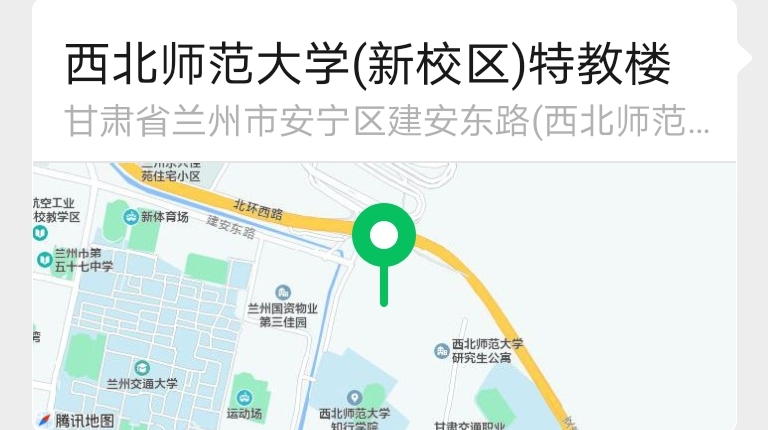 类别（拟定）7月25日前报名8月17日前报名8月18-19日报名普通代表160018002000学校心理教师、注册系统心理咨询师、督导师140016001800团体报名（5人以上）140016001800在校大学生、研究生（需提供学生证证明）700800900会议报道（8月19日）会议报道（8月19日）会议报道（8月19日）8：00—20：00报到地点： 待定报到地点： 待定 8月20日会议内容报告人09:00-09:30开幕式开幕式09:30-10:40主题报告：人本疗愈过程中的文化共情贾晓明09:30-10:40主题报告：以人为中心治疗理论与中国文化的契合性江光荣10:40-10：50茶 歇茶 歇10:50-12:00主题报告：文化视阈下的自我及其神经机制研究周爱保、夏瑞雪10:50-12:00主题报告：我为什么选择以人为中心表达性艺术治疗的工作方式全胎玉12:00-12:10合影留念合影留念午 餐午 餐午 餐13:40-17:00分论坛：以人为中心咨询实践拓展分论坛：以人为中心咨询实践拓展13:40-17:00分论坛：以人为中心咨询实证研究分论坛：以人为中心咨询实证研究13:40-17:00分论坛：道在伦常日用之情中：当罗杰斯遇见叙说与实践分论坛：道在伦常日用之情中：当罗杰斯遇见叙说与实践8月21日会议内容报告人9:00- 12:00会中工作坊一：人本表达艺术：个人成长与建立关系金参花9:00- 12:00会中工作坊二：聚焦：循环诠释和体验过程徐钧9:00- 12:00会中工作坊三：动机恳谈工作坊刘惠军9:00- 12:00会中工作坊四：如何运用聚焦对个案进行自我督导王晓芳9:00- 12:00会中工作坊五：以临终者为中心的心理关怀王扬9:00- 12:00会中工作坊六：表达艺术会心团体工作坊陈秋燕午 餐午 餐午 餐14:00-15:10主题报告：罗杰斯的中国之行对其思想形成的影响伍新春14:00-15:10主题报告：中国传统人性观对以人为中心治疗的启示张海滨15:10-15:20茶歇茶歇15:20-16：30主题报告：聚焦-体验取向心理治疗的起源和发展徐钧主题报告：“安全感”与“人性本善”丁小斌16：30-17:00闭幕式会前工作坊会前工作坊会前工作坊时间主题带领专家及其简介8月19日（上下午）从人本咨询到共情陪伴——儿童心理健康与社会情感能力的早期培养伍新春：北京师范大学心理学部博士生导师，中国心理学会临床与咨询心理学专业委员会委员，教育心理专业委员会副主任，中国教育学会学校教育心理学分会副理事长，中国心理学会临床心理学注册工作委员会注册督导师。8月19日（上下午）以人为中心的表达艺术治疗：成为独特的个人金参花：韩国首尔大学博士，深圳市金天健康心理咨询教育研究院创办人，南方科技大学心理成长中心总督导，中国心理学会临床与咨询心理学专业委员会表达性艺术治疗学组成员，中国心理学会临床心理学注册工作委员会注册督导师。8月19日（上下午）整合性沙盘游戏（箱庭）疗法在儿童青少年家庭咨询中的应用：以厌学拒学为例李灵：辽宁师范大学心理学院教授，整合性沙盘游戏（箱庭）治疗研究所所长兼疗法创始人。国家应急管理部心理危机干预专家，教育部心理健康教育培训专家，国家卫健委社会心理健康服务项目培训专家，中国心理学会注册系统注册临床督导师。 申请人基本信息申请人基本信息申请人基本信息申请人基本信息申请人基本信息申请人基本信息申请人基本信息申请人基本信息申请人基本信息申请人基本信息姓名性别电话邮箱工作单位职称职称专业资质 注册工作委员会/临床专委会委员         注册督导师 教授/主任医师   副教授/副主任医师   注册心理师 人本学组成员   其他，请说明                   注册工作委员会/临床专委会委员         注册督导师 教授/主任医师   副教授/副主任医师   注册心理师 人本学组成员   其他，请说明                   注册工作委员会/临床专委会委员         注册督导师 教授/主任医师   副教授/副主任医师   注册心理师 人本学组成员   其他，请说明                   注册工作委员会/临床专委会委员         注册督导师 教授/主任医师   副教授/副主任医师   注册心理师 人本学组成员   其他，请说明                   注册工作委员会/临床专委会委员         注册督导师 教授/主任医师   副教授/副主任医师   注册心理师 人本学组成员   其他，请说明                   注册工作委员会/临床专委会委员         注册督导师 教授/主任医师   副教授/副主任医师   注册心理师 人本学组成员   其他，请说明                   注册工作委员会/临床专委会委员         注册督导师 教授/主任医师   副教授/副主任医师   注册心理师 人本学组成员   其他，请说明                   注册工作委员会/临床专委会委员         注册督导师 教授/主任医师   副教授/副主任医师   注册心理师 人本学组成员   其他，请说明                   注册工作委员会/临床专委会委员         注册督导师 教授/主任医师   副教授/副主任医师   注册心理师 人本学组成员   其他，请说明                  发言信息发言信息发言信息发言信息发言信息发言信息发言信息发言信息发言信息发言信息题目摘要（300字左右）申请人介绍（150字左右）（选填）论坛拟邀请人员角色姓名单位单位单位资质联系方式联系方式推荐缘由（选填）论坛拟邀请人员主持人（选填）论坛拟邀请人员评论者（选填）论坛拟邀请人员报告人1（选填）论坛拟邀请人员报告人2（选填）论坛拟邀请人员报告人3（选填）论坛拟邀请人员报告人4